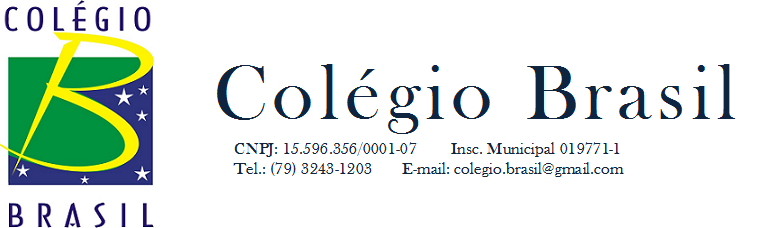 LISTA DE MATERIAL 4º ANO 2021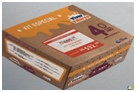 LIVROSKit Especial Viver valores 4º Ano. Editora Construir.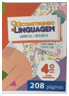 Gramática – Reconstruindo a linguagem – Gramática e Ortografia – Autor: Eugênia Monfort e Demitris Vieira-4º ano – Ensino fundamental – Editora ConstruirMaterial individualMaterial coletivoEntrega e conferência dos materiais de 01 a 30 de dezembro de 2020    Obs. Não receberemos material durante a 1ª semana de aula. Estaremos recepcionando os nossos alunos.                                      Início das aulas: 25 de janeiro de 2021UNIFORME: Calça ou bermuda jeans azul (tradicional),  camisa branca com o  símbolo do colégio, o tênis totalmente preto e meias brancas.NATAÇÃOMENINAS - MAIÔ E TOUCA AZUL MARINHO COM O SÍMBOLO DO COLÉGIO.MENINOS – SUNGA E TOUCA AZUL MARINHO COM O SÍMBOLO DO COLÉGIO. OBS: O uso do uniforme completo e padronizado é obrigatório a partir do primeiro dia de aula, sendo norma integrante do Regimento do Colégio Brasil.   É DE GRANDE IMPORTÂNCIA QUE O ALUNO DISPONHA                          DE TODO MATERIAL ESCOLAR NO PRIMEIRO DIA DE      AULA.                                         OS  LIVROS E CADERNOS DEVEM SER ENCAPADOS COM  PLÁSTICO TRANSPARENTE E ETIQUETADOS COM O NOME DO ALUNO E SÉRIE.    04 cadernos capa dura 96 folhas (grande) sem espiral01 tesoura sem ponta com o nome gravado01 caderno capa dura 48 folhas (grande) sem espiral01 tabuada/  01 caligrafia arca de Noé01 caderno pequeno sem espiral02 pastas classificadoras com elástico06 lápis grafite/   01 apontador01 caixa de tinta guache c/ 6 unidades01 régua 30 cm/  01 pincel nº 1001 caderno meia pauta capa dura01 caixa de lápis de cor grande de madeira 12 unidades01 caderno de desenho grande capa dura (96 folhas)01 conjunto de hidracor grande (12 unidades)01 copo plástico compacto ou de metal com o nome do aluno01 resma de papel – A4 (210x297 mm) – 90 gramas01 tela p/ pintura 30x3004 folhas de pape crepom (02 amarelos e 02 verde claro)O4 folhas de papel camurça02 colas brascoplast / 2 colas de isopor04 cartolinas dupla face (preto, verde, vermelho e azul claro)01 rolo de fita decorativa TNT largura: 3 cm – verde 30 mts04 folhas de EVA com glíter (azul e rosa) 04 m inteiro de TNT (2 PRETO E 2 VERMELHO)04 folhas de EVA (amarelo e verde)02 mts inteiro de feltro verde03 folhas de papel 40 kg/  01 rolo de barbante02 m de jutah natural